Use this form to request a new common or unique course. Consult the system database through Colleague or the Course Inventory Report for information about existing courses before submitting this form.Section 1. Existing Course Title and DescriptionIf the course contains a lecture and laboratory component, identify both the lecture and laboratory numbers (xxx and xxxL) and credit hours associated with each. Provide the complete description as you wish it to appear in the system database in Colleague and the Course Inventory Report including pre-requisites, co-requisites, and registration restrictions.NOTE: The Enrollment Services Center assigns the short, abbreviated course title that appears on transcripts. The short title is limited to 30 characters (including spaces); meaningful but concise titles are encouraged due to space limitations in Colleague.   Pre-requisites or Co-requisites (add lines as needed)Registration RestrictionsSection 2. Review of CourseWas the course first offered as an experimental course (place an “X” in the appropriate box)?This course was previously offered at DSU for primarily Education majors, focusing mostly on Native American people, along with some focus on Middle Eastern and African cultures.  It was deleted in 2015 during a review of obsolete courses.  However, upon review of the course syllabi and curriculum, it a course which will fit perfectly for the new B.S. in Cyber Leadership Intelligence degree with some modifications and updates.   Will this be a unique or common course (place an “X” in the appropriate box)?If the request is for a unique course, verify that you have reviewed the common course catalog via Colleague and the system Course Inventory Report to determine if a comparable common course already exists. List the two closest course matches in the common course catalog and provide a brief narrative explaining why the proposed course differs from those listed. If a search of the common course catalog determines an existing common course exists, complete the Authority to Offer an Existing Course Form.Section 3. Other Course InformationAre there instructional staffing impacts?Existing program(s) in which course will be offered: B.S. in Cyber Leadership Intelligence; Elective for minor in SociologyProposed instructional method by university: R --- LectureProposed delivery method by university: 001 and 015Term change will be effective: Fall 18Can students repeat the course for additional credit?Will grade for this course be limited to S/U (pass/fail)?Will section enrollment be capped?Will this course equate (i.e., be considered the same course for degree completion) with any other unique or common courses in the common course system database in Colleague and the Course Inventory Report?Is this prefix approved for your university?Section 4. Department and Course Codes (Completed by University Academic Affairs)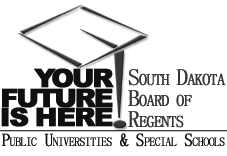 SOUTH DAKOTA BOARD OF REGENTSACADEMIC AFFAIRS FORMSNew Course RequestSocial Science/ College of Arts and SciencesSocial Science/ College of Arts and SciencesSocial Science/ College of Arts and SciencesInstitutionDivision/DepartmentDivision/DepartmentDivision/Department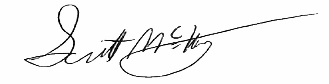 Institutional Approval SignatureInstitutional Approval SignatureInstitutional Approval SignatureDatePrefix & No.Course TitleCreditsSOC 370People and their Cultures3Course DescriptionThis course examines the social systems, behaviors and actions, ways of thinking and interpreting, values, and material objects which shape people’s way of life.  Specific emphasis will be on countries which pose security and intelligence threats to the United States.   This course examines the social systems, behaviors and actions, ways of thinking and interpreting, values, and material objects which shape people’s way of life.  Specific emphasis will be on countries which pose security and intelligence threats to the United States.   Prefix & No.Course TitlePre-Req/Co-Req?NoneYes  (if yes, provide the course information below)NoUnique CoursePrefix & No.Course TitleCreditsSOC 281Socio Cultural Theory3SOC 430Culture and Personality3Provide explanation of differences between proposed course and existing system catalog courses below:Provide explanation of differences between proposed course and existing system catalog courses below:Provide explanation of differences between proposed course and existing system catalog courses below:SOC 281 is an introductory theory class which examines social and anthropological theorists and theories of human behavior.  The proposed course will explore the social systems and human behaviors which shape people’s way of life cross-culturally, focusing on specific countries which pose security and intelligence threats to the United States.SOC 430 is also theoretically-based and focuses on social psychological, sociological, and anthropological theories of personality and how it is shaped by culture.    SOC 281 is an introductory theory class which examines social and anthropological theorists and theories of human behavior.  The proposed course will explore the social systems and human behaviors which shape people’s way of life cross-culturally, focusing on specific countries which pose security and intelligence threats to the United States.SOC 430 is also theoretically-based and focuses on social psychological, sociological, and anthropological theories of personality and how it is shaped by culture.    SOC 281 is an introductory theory class which examines social and anthropological theorists and theories of human behavior.  The proposed course will explore the social systems and human behaviors which shape people’s way of life cross-culturally, focusing on specific countries which pose security and intelligence threats to the United States.SOC 430 is also theoretically-based and focuses on social psychological, sociological, and anthropological theories of personality and how it is shaped by culture.    Common CourseCommon CourseCommon CourseCommon CourseIndicate universities that are proposing this common course:Indicate universities that are proposing this common course:Indicate universities that are proposing this common course:Indicate universities that are proposing this common course:Indicate universities that are proposing this common course:Indicate universities that are proposing this common course:Indicate universities that are proposing this common course:Indicate universities that are proposing this common course:Indicate universities that are proposing this common course:BHSUDSUDSUNSUSDSMTSDSUUSDNo.  Replacement of (course prefix, course number, name of course, credits)(course prefix, course number, name of course, credits)(course prefix, course number, name of course, credits)*Attach course deletion form*Attach course deletion form*Attach course deletion formEffective date of deletion:Effective date of deletion:Effective date of deletion:No.  Schedule Management, explain below:  Current faculty load will allow for the addition of this course to the rotation.Yes.  Specify below: Yes, total credit limit:NoYesNoYes, max per section:NoYesNoIf yes, indicate the course(s) to which the course will equate (add lines as needed):If yes, indicate the course(s) to which the course will equate (add lines as needed):If yes, indicate the course(s) to which the course will equate (add lines as needed):If yes, indicate the course(s) to which the course will equate (add lines as needed):Prefix & No.Course TitleYesNoIf no, provide a brief justification below:If no, provide a brief justification below:If no, provide a brief justification below:If no, provide a brief justification below:University Department Code: DSOCProposed CIP Code: 45.110145.110145.110145.1101Is this a new CIP code for the university?YesNo